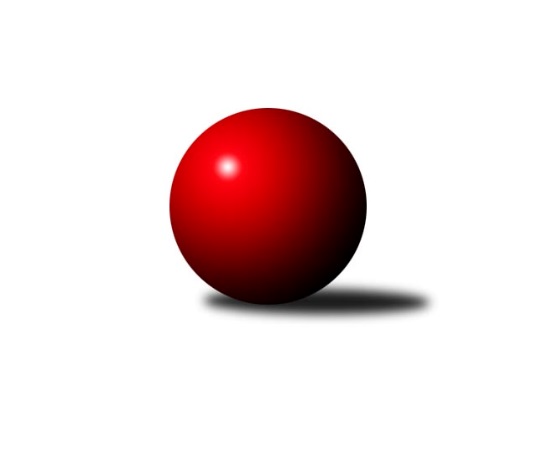 Č.2Ročník 2023/2024	24.9.2023Nejlepšího výkonu v tomto kole: 2678 dosáhlo družstvo: KK Moravská Slávia Brno BJihomoravský KP1 sever 2023/2024Výsledky 2. kolaSouhrnný přehled výsledků:SKK Veverky Brno	- TJ Slovan Ivanovice 	8:0	2493:2265	12.0:0.0	20.9.KK Moravská Slávia Brno C	- KK Slovan Rosice C	6:2	2531:2484	5.5:6.5	20.9.TJ Sokol Husovice D	- SOS Židenice	0:8	2072:2435	2.0:10.0	20.9.SK Brno Žabovřesky 	- KK Blansko B	2:6	2421:2529	5.0:7.0	21.9.KK Moravská Slávia Brno D	- KK Moravská Slávia Brno B	1:7	2634:2678	4.0:8.0	22.9.KK Velen Boskovice 	- KK Réna Ivančice 		dohrávka		8.12.Tabulka družstev:	1.	KK Moravská Slávia Brno B	2	2	0	0	14.0 : 2.0 	15.0 : 9.0 	 2679	4	2.	SOS Židenice	2	2	0	0	13.5 : 2.5 	18.0 : 6.0 	 2437	4	3.	KK Blansko B	2	1	1	0	10.0 : 6.0 	13.0 : 11.0 	 2544	3	4.	KK Moravská Slávia Brno C	2	1	1	0	10.0 : 6.0 	11.5 : 12.5 	 2537	3	5.	KK Velen Boskovice	1	1	0	0	6.0 : 2.0 	8.0 : 4.0 	 2595	2	6.	SKK Veverky Brno	2	1	0	1	10.0 : 6.0 	16.0 : 8.0 	 2503	2	7.	KK Slovan Rosice C	2	1	0	1	8.0 : 8.0 	16.0 : 8.0 	 2633	2	8.	KK Moravská Slávia Brno D	2	1	0	1	7.0 : 9.0 	11.0 : 13.0 	 2642	2	9.	KK Réna Ivančice	1	0	0	1	2.5 : 5.5 	4.0 : 8.0 	 2366	0	10.	SK Brno Žabovřesky	2	0	0	2	3.0 : 13.0 	10.0 : 14.0 	 2526	0	11.	TJ Slovan Ivanovice	2	0	0	2	2.0 : 14.0 	5.0 : 19.0 	 2393	0	12.	TJ Sokol Husovice D	2	0	0	2	2.0 : 14.0 	4.5 : 19.5 	 2260	0Podrobné výsledky kola:	 SKK Veverky Brno	2493	8:0	2265	TJ Slovan Ivanovice 	Lubomír Böhm	 	 222 	 203 		425 	 2:0 	 334 	 	162 	 172		Pavel Lasovský ml.	Stanislav Beran	 	 208 	 204 		412 	 2:0 	 393 	 	198 	 195		Radim Pytela	Jana Pavlů	 	 189 	 212 		401 	 2:0 	 349 	 	188 	 161		Milan Svobodník	Tomáš Rak	 	 212 	 203 		415 	 2:0 	 407 	 	209 	 198		Zdeněk Čepička	Martin Zubatý	 	 198 	 201 		399 	 2:0 	 380 	 	194 	 186		Jan Kučera	Petr Večeřa	 	 206 	 235 		441 	 2:0 	 402 	 	186 	 216		Bohuslav Orálekrozhodčí: Jana PavlůNejlepší výkon utkání: 441 - Petr Večeřa	 KK Moravská Slávia Brno C	2531	6:2	2484	KK Slovan Rosice C	Martina Prachařová	 	 204 	 227 		431 	 1:1 	 407 	 	215 	 192		Pavel Mecerod	Petr Žažo	 	 206 	 206 		412 	 1:1 	 391 	 	208 	 183		Roman Rychtárik	Petra Jeřábková	 	 226 	 217 		443 	 2:0 	 422 	 	217 	 205		Petr Vaňura	Filip Žažo	 	 213 	 211 		424 	 1:1 	 417 	 	228 	 189		Alena Bružová	Zdeněk Ondráček	 	 226 	 208 		434 	 0.5:1.5 	 452 	 	226 	 226		Alfréd Peřina	Zdeněk Žižlavský	 	 183 	 204 		387 	 0:2 	 395 	 	187 	 208		Magda Winterovározhodčí: Šenkýř RadekNejlepší výkon utkání: 452 - Alfréd Peřina	 TJ Sokol Husovice D	2072	0:8	2435	SOS Židenice	Martin Sedlák *1	 	 190 	 208 		398 	 1:1 	 412 	 	215 	 197		Ivana Majerová	Robert Pacal	 	 208 	 201 		409 	 1:1 	 421 	 	207 	 214		Petr Woller	Tomáš Hudec	 	 191 	 184 		375 	 0:2 	 428 	 	217 	 211		Jiří Krev	Klaudie Kittlerová	 	 139 	 168 		307 	 0:2 	 366 	 	173 	 193		Věra Matevová	Jiří Vítek	 	 153 	 149 		302 	 0:2 	 392 	 	182 	 210		Pavel Suchan	Kristyna Piternová	 	 145 	 136 		281 	 0:2 	 416 	 	213 	 203		Ladislav Majerrozhodčí:  Vedoucí družstevstřídání: *1 od 1. hodu Karel GabrhelNejlepší výkon utkání: 428 - Jiří Krev	 SK Brno Žabovřesky 	2421	2:6	2529	KK Blansko B	Eduard Ostřížek	 	 179 	 206 		385 	 0:2 	 434 	 	203 	 231		Josef Kotlán	Richard Coufal	 	 180 	 219 		399 	 1:1 	 438 	 	236 	 202		Ladislav Novotný	Oldřich Šikula	 	 197 	 206 		403 	 1:1 	 419 	 	234 	 185		Vít Janáček	Vladimír Vondráček	 	 178 	 199 		377 	 1:1 	 407 	 	175 	 232		Martin Cihlář *1	Milan Hepnárek	 	 209 	 229 		438 	 1:1 	 418 	 	211 	 207		Karel Kolařík	Petr Kouřil	 	 212 	 207 		419 	 1:1 	 413 	 	205 	 208		Miroslav Flekrozhodčí:  Vedoucí družstevstřídání: *1 od 51. hodu Jan KotoučNejlepšího výkonu v tomto utkání: 438 kuželek dosáhli: Ladislav Novotný, Milan Hepnárek	 KK Moravská Slávia Brno D	2634	1:7	2678	KK Moravská Slávia Brno B	Jiří Kisling	 	 206 	 214 		420 	 1:1 	 427 	 	195 	 232		Štěpán Večerka	Michaela Šimková	 	 227 	 235 		462 	 0:2 	 501 	 	256 	 245		Ondřej Němec	Tereza Nová	 	 225 	 211 		436 	 1:1 	 443 	 	202 	 241		Petr Lang	František Kellner	 	 215 	 227 		442 	 0:2 	 458 	 	229 	 229		Veronika Semmler	Roman Janderka	 	 210 	 234 		444 	 0:2 	 460 	 	215 	 245		Dalibor Lang	František Kramář	 	 205 	 225 		430 	 2:0 	 389 	 	187 	 202		Ivo Hostinskýrozhodčí:  Vedoucí družstevNejlepší výkon utkání: 501 - Ondřej NěmecPořadí jednotlivců:	jméno hráče	družstvo	celkem	plné	dorážka	chyby	poměr kuž.	Maximum	1.	Ondřej Němec 	KK Moravská Slávia Brno B	493.50	314.0	179.5	2.5	1/1	(501)	2.	Alfréd Peřina 	KK Slovan Rosice C	463.50	304.5	159.0	3.5	2/2	(475)	3.	František Kellner 	KK Moravská Slávia Brno D	458.00	317.5	140.5	4.5	2/2	(474)	4.	Milan Hepnárek 	SK Brno Žabovřesky 	451.50	297.5	154.0	5.5	2/2	(465)	5.	Dalibor Lang 	KK Moravská Slávia Brno B	448.00	299.0	149.0	6.0	1/1	(460)	6.	Petra Jeřábková 	KK Moravská Slávia Brno C	448.00	305.0	143.0	6.0	2/2	(453)	7.	Petr Papoušek 	KK Velen Boskovice 	446.00	311.0	135.0	2.0	1/1	(446)	8.	František Kramář 	KK Moravská Slávia Brno D	445.00	307.5	137.5	7.0	2/2	(460)	9.	Petr Ševčík 	KK Velen Boskovice 	444.00	301.0	143.0	6.0	1/1	(444)	10.	Petr Lang 	KK Moravská Slávia Brno B	444.00	316.0	128.0	6.5	1/1	(445)	11.	Josef Kotlán 	KK Blansko B	443.50	298.0	145.5	4.5	2/2	(453)	12.	Oldřich Šikula 	SK Brno Žabovřesky 	441.50	306.5	135.0	4.5	2/2	(480)	13.	Jana Fialová 	KK Velen Boskovice 	441.00	293.0	148.0	1.0	1/1	(441)	14.	Veronika Semmler 	KK Moravská Slávia Brno B	440.50	314.5	126.0	6.5	1/1	(458)	15.	Robert Pacal 	TJ Sokol Husovice D	439.50	309.0	130.5	8.0	2/2	(470)	16.	Roman Janderka 	KK Moravská Slávia Brno D	438.00	302.0	136.0	4.5	2/2	(444)	17.	Petr Woller 	SOS Židenice	437.00	307.0	130.0	5.0	2/2	(453)	18.	Tereza Nová 	KK Moravská Slávia Brno D	436.00	307.0	129.0	7.0	2/2	(436)	19.	Petr Vaňura 	KK Slovan Rosice C	435.50	289.0	146.5	4.5	2/2	(449)	20.	Antonín Pitner 	KK Velen Boskovice 	435.00	284.0	151.0	4.0	1/1	(435)	21.	Tomáš Rak 	SKK Veverky Brno	433.00	281.5	151.5	2.5	1/1	(451)	22.	Ilona Olšáková 	KK Moravská Slávia Brno B	433.00	297.0	136.0	2.0	1/1	(433)	23.	Lubomír Böhm 	SKK Veverky Brno	432.50	307.5	125.0	8.5	1/1	(440)	24.	Magda Winterová 	KK Slovan Rosice C	431.50	297.0	134.5	8.0	2/2	(468)	25.	Miroslav Flek 	KK Blansko B	430.50	308.0	122.5	6.0	2/2	(448)	26.	Petr Večeřa 	SKK Veverky Brno	428.50	288.5	140.0	2.0	1/1	(441)	27.	Štěpán Večerka 	KK Moravská Slávia Brno B	427.00	286.0	141.0	6.0	1/1	(427)	28.	Michal Švéda 	KK Velen Boskovice 	427.00	297.0	130.0	7.0	1/1	(427)	29.	Pavel Mecerod 	KK Slovan Rosice C	426.50	298.5	128.0	5.5	2/2	(446)	30.	Zdeněk Ondráček 	KK Moravská Slávia Brno C	425.50	303.0	122.5	9.5	2/2	(434)	31.	Vít Janáček 	KK Blansko B	423.00	291.5	131.5	8.0	2/2	(427)	32.	Zdeněk Čepička 	TJ Slovan Ivanovice 	422.50	290.5	132.0	5.5	2/2	(438)	33.	Ivo Hostinský 	KK Moravská Slávia Brno B	422.50	300.5	122.0	5.5	1/1	(456)	34.	Karel Kolařík 	KK Blansko B	419.50	295.0	124.5	10.0	2/2	(421)	35.	Petr Žažo 	KK Moravská Slávia Brno C	419.50	296.0	123.5	4.5	2/2	(427)	36.	Filip Žažo 	KK Moravská Slávia Brno C	419.50	296.5	123.0	9.0	2/2	(424)	37.	Jiří Krev 	SOS Židenice	419.50	299.5	120.0	7.5	2/2	(428)	38.	Eduard Kremláček 	KK Réna Ivančice 	418.00	288.0	130.0	4.0	1/1	(418)	39.	Bohuslav Orálek 	TJ Slovan Ivanovice 	418.00	288.5	129.5	9.5	2/2	(434)	40.	Ladislav Majer 	SOS Židenice	417.00	291.5	125.5	6.0	2/2	(418)	41.	Tomáš Čech 	KK Réna Ivančice 	415.00	289.0	126.0	4.0	1/1	(415)	42.	Richard Coufal 	SK Brno Žabovřesky 	412.00	280.5	131.5	6.5	2/2	(425)	43.	Martina Prachařová 	KK Moravská Slávia Brno C	411.50	291.0	120.5	10.5	2/2	(431)	44.	Stanislav Beran 	SKK Veverky Brno	410.50	283.0	127.5	4.5	1/1	(412)	45.	Radek Hnilička 	SKK Veverky Brno	406.00	273.0	133.0	5.0	1/1	(406)	46.	Jan Kučera 	TJ Slovan Ivanovice 	406.00	292.0	114.0	9.0	2/2	(432)	47.	František Ševčík 	KK Velen Boskovice 	402.00	281.0	121.0	7.0	1/1	(402)	48.	Jana Pavlů 	SKK Veverky Brno	401.00	289.0	112.0	11.0	1/1	(401)	49.	Tomáš Řihánek 	KK Réna Ivančice 	400.00	276.0	124.0	7.0	1/1	(400)	50.	Martin Zubatý 	SKK Veverky Brno	399.00	279.0	120.0	5.0	1/1	(399)	51.	Radim Pytela 	TJ Slovan Ivanovice 	399.00	289.0	110.0	12.5	2/2	(405)	52.	Luděk Kolář 	KK Réna Ivančice 	390.00	267.0	123.0	9.0	1/1	(390)	53.	Jaromíra Čáslavská 	SKK Veverky Brno	390.00	274.0	116.0	4.0	1/1	(390)	54.	Tomáš Buršík 	KK Réna Ivančice 	388.00	274.0	114.0	9.0	1/1	(388)	55.	Eduard Ostřížek 	SK Brno Žabovřesky 	388.00	279.0	109.0	13.0	2/2	(391)	56.	Tomáš Hudec 	TJ Sokol Husovice D	387.00	272.5	114.5	13.5	2/2	(399)	57.	Pavel Suchan 	SOS Židenice	378.50	266.0	112.5	6.5	2/2	(392)	58.	Pavel Lasovský  ml.	TJ Slovan Ivanovice 	355.00	251.5	103.5	13.5	2/2	(376)	59.	Klaudie Kittlerová 	TJ Sokol Husovice D	351.00	254.0	97.0	14.5	2/2	(395)	60.	Jiří Vítek 	TJ Sokol Husovice D	333.00	261.0	72.0	24.0	2/2	(364)	61.	Kristyna Piternová 	TJ Sokol Husovice D	321.00	228.0	93.0	22.5	2/2	(361)		Petr Mecerod 	KK Slovan Rosice C	497.00	328.0	169.0	6.0	1/2	(497)		Michaela Šimková 	KK Moravská Slávia Brno D	462.00	312.0	150.0	2.0	1/2	(462)		Markéta Smolková 	TJ Sokol Husovice D	459.00	324.0	135.0	9.0	1/2	(459)		Radim Jelínek 	SK Brno Žabovřesky 	450.00	325.0	125.0	9.0	1/2	(450)		Milan Čech 	KK Slovan Rosice C	446.00	313.0	133.0	8.0	1/2	(446)		Pavlína Březinová 	KK Moravská Slávia Brno C	438.00	289.0	149.0	10.0	1/2	(438)		Ladislav Novotný 	KK Blansko B	438.00	299.0	139.0	1.0	1/2	(438)		Pavel Pokorný 	TJ Slovan Ivanovice 	435.00	303.0	132.0	7.0	1/2	(435)		Jiří Kraus 	KK Moravská Slávia Brno D	435.00	313.0	122.0	9.0	1/2	(435)		Jiří Kisling 	KK Moravská Slávia Brno D	420.00	280.0	140.0	6.0	1/2	(420)		Martin Cihlář 	KK Blansko B	420.00	282.0	138.0	4.0	1/2	(420)		Zdeněk Kouřil 	SK Brno Žabovřesky 	419.00	277.0	142.0	5.0	1/2	(419)		Petr Kouřil 	SK Brno Žabovřesky 	419.00	287.0	132.0	5.0	1/2	(419)		Alena Bružová 	KK Slovan Rosice C	417.00	291.0	126.0	10.0	1/2	(417)		Radka Šindelářová 	KK Moravská Slávia Brno D	413.00	291.0	122.0	9.0	1/2	(413)		Ivana Majerová 	SOS Židenice	412.00	288.0	124.0	14.0	1/2	(412)		Soňa Lahodová 	SOS Židenice	404.00	291.0	113.0	5.0	1/2	(404)		Karel Gabrhel 	TJ Sokol Husovice D	398.00	285.0	113.0	15.0	1/2	(398)		Roman Rychtárik 	KK Slovan Rosice C	391.00	284.0	107.0	11.0	1/2	(391)		Jan Kotouč 	KK Blansko B	390.00	312.0	78.0	16.0	1/2	(390)		Zdeněk Žižlavský 	KK Moravská Slávia Brno C	387.00	281.0	106.0	9.0	1/2	(387)		Vladimír Vondráček 	SK Brno Žabovřesky 	377.00	274.0	103.0	4.0	1/2	(377)		Věra Matevová 	SOS Židenice	366.00	243.0	123.0	7.0	1/2	(366)		Milan Svobodník 	TJ Slovan Ivanovice 	349.00	264.0	85.0	17.0	1/2	(349)Sportovně technické informace:Starty náhradníků:registrační číslo	jméno a příjmení 	datum startu 	družstvo	číslo startu17877	Štěpán Večerka	22.09.2023	KK Moravská Slávia Brno B	1x
Hráči dopsaní na soupisku:registrační číslo	jméno a příjmení 	datum startu 	družstvo	21189	Karel Gabrhel	20.09.2023	TJ Sokol Husovice D	Program dalšího kola:3. kolo25.9.2023	po	19:00	TJ Slovan Ivanovice  - KK Velen Boskovice 	26.9.2023	út	17:00	SOS Židenice - KK Moravská Slávia Brno C	26.9.2023	út	18:00	KK Slovan Rosice C - SK Brno Žabovřesky 	27.9.2023	st	18:00	KK Moravská Slávia Brno B - SKK Veverky Brno	29.9.2023	pá	17:00	KK Réna Ivančice  - TJ Sokol Husovice D	29.9.2023	pá	18:00	KK Blansko B - KK Moravská Slávia Brno D	Nejlepší šestka kola - absolutněNejlepší šestka kola - absolutněNejlepší šestka kola - absolutněNejlepší šestka kola - absolutněNejlepší šestka kola - dle průměru kuželenNejlepší šestka kola - dle průměru kuželenNejlepší šestka kola - dle průměru kuželenNejlepší šestka kola - dle průměru kuželenNejlepší šestka kola - dle průměru kuželenPočetJménoNázev týmuVýkonPočetJménoNázev týmuPrůměr (%)Výkon2xOndřej NěmecMS Brno B5011xJaroslav MošaťIvančice 114.834791xJaroslav MošaťIvančice 4792xOndřej NěmecMS Brno B114.375011xTomáš BuršíkIvančice 4671xTomáš BuršíkIvančice 111.954671xMichal ŠvédaBoskovice4641xMichal ŠvédaBoskovice111.234641xMichaela ŠimkováMS Brno D4621xPetr PapoušekBoskovice107.44481xDalibor LangMS Brno B4601xEduard KremláčekIvančice 105.96442